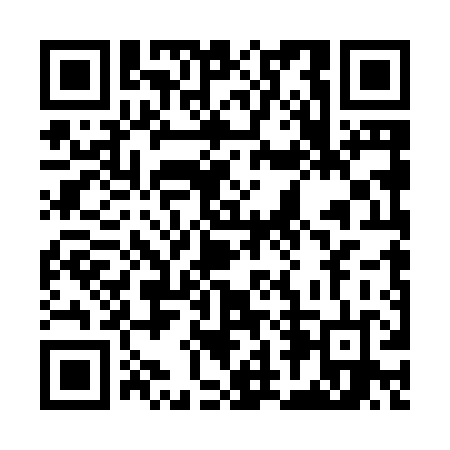 Ramadan times for Sipe, EstoniaMon 11 Mar 2024 - Wed 10 Apr 2024High Latitude Method: Angle Based RulePrayer Calculation Method: Muslim World LeagueAsar Calculation Method: HanafiPrayer times provided by https://www.salahtimes.comDateDayFajrSuhurSunriseDhuhrAsrIftarMaghribIsha11Mon4:264:266:3912:234:026:076:078:1312Tue4:234:236:3612:224:046:106:108:1513Wed4:204:206:3412:224:066:126:128:1814Thu4:164:166:3112:224:086:146:148:2015Fri4:134:136:2812:224:106:166:168:2316Sat4:104:106:2512:214:126:196:198:2617Sun4:074:076:2212:214:146:216:218:2818Mon4:034:036:1912:214:156:236:238:3119Tue4:004:006:1712:204:176:256:258:3420Wed3:563:566:1412:204:196:286:288:3721Thu3:533:536:1112:204:216:306:308:3922Fri3:493:496:0812:194:236:326:328:4223Sat3:463:466:0512:194:246:356:358:4524Sun3:423:426:0212:194:266:376:378:4825Mon3:393:395:5912:194:286:396:398:5126Tue3:353:355:5712:184:306:416:418:5427Wed3:313:315:5412:184:316:436:438:5728Thu3:273:275:5112:184:336:466:469:0029Fri3:243:245:4812:174:356:486:489:0330Sat3:203:205:4512:174:366:506:509:0631Sun4:164:166:421:175:387:527:5210:101Mon4:124:126:391:165:407:557:5510:132Tue4:084:086:371:165:417:577:5710:163Wed4:044:046:341:165:437:597:5910:204Thu3:593:596:311:165:458:018:0110:235Fri3:553:556:281:155:468:048:0410:276Sat3:513:516:251:155:488:068:0610:307Sun3:463:466:231:155:508:088:0810:348Mon3:423:426:201:145:518:108:1010:389Tue3:373:376:171:145:538:138:1310:4110Wed3:333:336:141:145:548:158:1510:45